Межведомственное взаимодействие в рамках деятельности службы «Семейная диспетчерская» 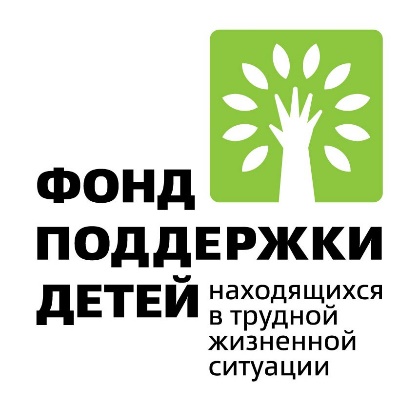 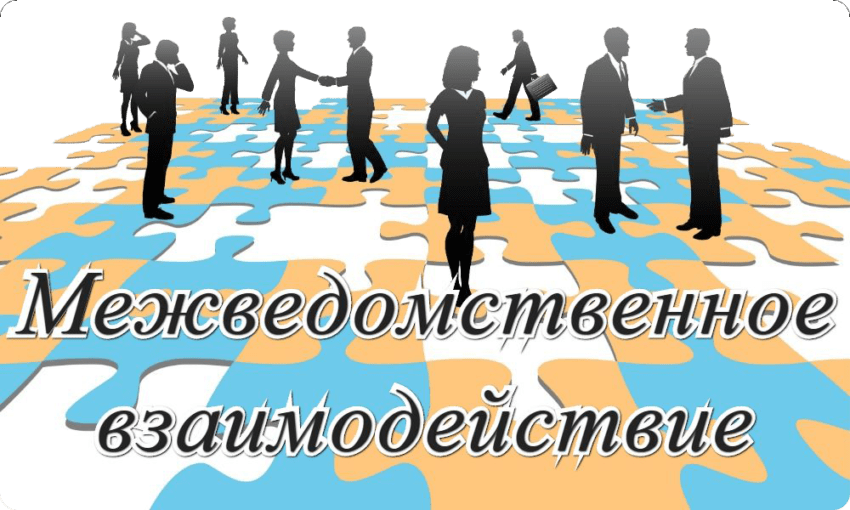 В современной России общая организационная модель социальной работы с семьями в трудной жизненной ситуации представляет собой совокупность учреждений, служб и органов различной ведомственной подчиненности и социальной направленности, деятельность которых ориентирована на оказание помощи и поддержки семьям с детьми, оказавшихся в трудной жизненной ситуации (далее – ТЖС), профилактику семейного неблагополучия и компенсацию его негативных последствий для семьи как малой группы, а также для общества в целом.В целях формирования системы оказания оперативной адресной помощи семьям с детьми, попавшим в ТЖС, в учреждении систематизирована работа по межведомственному взаимодействию специалистов учреждений и организаций города, деятельность которых направлена на оказание комплексной поддержки и помощи семьям с учетом жизненных ситуаций.Межведомственное информационное взаимодействие осуществляется посредством обмена документами и (или) информацией, в целях предоставления гражданам социальных услуг и осуществления социального сопровождения, подготовки и направления ответа на межведомственные запросы.В реестре социальных партнеров состоит 16 учреждений и организаций города. Межведомственное взаимодействие организуется в соответствии с заключенными соглашениями о взаимодействии при кураторстве учреждения по конкретным проблемам семьи:– защита имущественных и неимущественных прав граждан (ОМВД России, Отдел опеки и попечительства, Управление службы судебных приставов); – содействие в пенсионном обеспечении и разъяснении пенсионного законодательства (Управление Пенсионного Фонда);– содействие в улучшении жилищных условий (Управление жилищной политики Администрации муниципального образования, Управляющие компании, ТСЖ, коммунальные службы);– защита прав и законных интересов детей, недееспособных граждан (Отдел опеки и попечительства, управление образования);– содействие в трудоустройстве (Центр занятости населения, работодатели);– содействие в организации обучения, повышения квалификации (профессиональные образовательные учреждения, учебные центры);– содействие в обеспечении полагающимися мерами социальной поддержки (КУ «Центр социальных выплат», Фонд социального страхования, Управление Пенсионного Фонда);– содействие в обеспечении безопасности жизнедеятельности (МЧС России, ОМВД России);– содействие в оздоровлении и лечении, получении инвалидности (учреждения здравоохранения, Фонд социального страхования, учреждения социального обслуживания автономного округа, Бюро МСЭ);– содействие в решении вопроса взыскания и получения алиментов на детей (Управление службы судебных приставов, Отдел опеки и попечительства);– содействие в составлении бизнес-плана, информирование о возможностях поддержки, сопровождения предпринимательских инициатив (Отдел (управление) развития потребительского рынка и предпринимательства Администрации муниципального образования;– содействие в повышении финансовой грамотности (негосударственные поставщики социальных услуг).Социальные партнеры по инициативе учреждения привлекаются к участию в Социально-реабилитационном консилиуме (Совет профилактики) на начальном, промежуточном и заключительном этапах реализации социального сопровождения семьи.Роль межведомственного взаимодействия в социальной работе с семьями в ТЖС заключается в том, что оно позволяет достичь сразу нескольких целей:– оперативно оказать комплексную помощь и поддержку семьям в ТЖС, тем самым способствуя формированию социального самочувствия семьи;– проведению эффективной социальной реабилитации и адаптации семьи;– качественно и оперативно собирать информацию не только в целом о семьях, но и о каждой в семье, нуждающейся в помощи, что позволяет грамотно, взвешенно подбирать технологии, формы и методы социальной работы с ними;– осуществлять дальнейшее совершенствование системы профилактики семейного неблагополучия.Кресова Елена Александровна, заведующий отделением социального сопровождения граждан